Açıklama: 5846 Sayılı Yasa gereği, ödül alsın veya almasın yarışmaya gönderilen tüm eserlerin her türlü kullanım hakları – bedelsiz olarak- yarışmayı düzenleyen FENERBAHÇE SPOR KULÜBÜ ANADOLU LİSESİne ait olacaktır. Eserlerin başkasına ait alıntı veya kopya olmaması gerekir. Yarışmaya katılan her öğrenci ve velisi bu şartları kabul etmiş sayılır.FENERBAHÇE SPOR KULÜBÜ LİSESİ 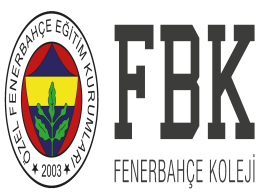 2017-2018 EĞİTİM VE ÖĞRETİM YILILİSELER ARASI SABAHATTİN ALİ ÖYKÜ YAZMA YARIŞMASI YARIŞMAYI DÜZENLEYEN KURUM/ KURULUŞ: FENERBAHÇE SPOR KULÜBÜ ANADOLU LİSESİ YARIŞMANIN TEMASI: TOPLUMCU GERÇEKÇİLİK ÇİZGİSİNDE YAZILMŞ SERBEST TEMALI ÖYKÜLERYARIŞMANIN AMACI:  Sabahattin Ali’nin edebi kişiliğini anlamak ve anlatmak, eserlerinin okunup incelenmesini ve özümsenmesini sağlamakLise öğrencilerini toplumcu gerçekçilik ve eleştirel gerçeklik akımlarına uygun öyküler yazmaya teşvik etmek. Gençleri yazmaya özendirmek ve geleceğin yazarlarının yetişmesine destek olmak.TÜRÜ: ÖYKÜ YARIŞMASI HEDEF KİTLE:  GENELİNDEKİ LİSE ÖĞRENCİLERİYARIŞMA TAKVİMİ: SON TESLİM TARİHİ:   2018 ÖN ELEME TARİHİ: 2 2018SEÇİCİ KURUL DEĞERLENDİRME TARİHİ: 2  2018ÖDÜL TÖRENİ-SONUÇLARIN AÇIKLANMASI: 26 M 201KATILIM ŞARTLARI:TÜRKÇENİN DOĞRU KULLANIMINA ÖZEN GÖSTERİLMELİDİR.ÖYKÜLER, WORD BELGESİNDE 2x2  KENAR BOŞLUKLARI BIRAKILARAK BİR BUÇUK SATIR ARALIĞI VE 12 PUNTOYLA CALİBRİ YAZI KARAKTERİNDE YAZILMALIDIR.ÖYKÜLER,  DÖRT SAYFADAN FAZLA OLMAMALIDIR.   YARIŞMAYA TEK BİR ÖYKÜÖYKÜLER HERHANGİ BİR YERDE YAYIMLANMAMIŞ VEYA HERHANGİ BİR ÖDÜL ALMAMIŞ OLMALIDIR.VELİ YA DA VASİLERİNDEN İZİN YAZISI ALMAK ZORUNDADIR. ÖYKÜLER, VELİ YA DA VASİ İZİN BELGESİ VE  BİRLİKTE ŞU E-POSTA ADRESİNE GÖNDERİLMELİDİR:  gonulyılmaz@fenerbahce.k12.tr     mervedundar@fenerbahce.k12.trSEÇİLEN ÖYKÜLER ÖĞRETMENİ ARACILIĞIYLA OKULUNUN RESMİ E-POSTA ADRESİNDEN GÖNDERİLMELİDİR.VELİ YA DA VASİDEN ALINAN İMZALI İZİN BELGESİ TARANMIŞ YA DA FOTOĞRAFI ÇEKİLMİŞ OLARAK MAİL YOLUYLA GÖNDERİLMELİDİR.BAŞVURULAR   201 SONA EDECEKTİR. ÖDÜL TÖRENİ 26 Mayıs 201 OKULUMUZ KONFERANS SALONUNDA GERÇEKLEŞECEKTİR. ÖDÜLE DEĞER GÖRÜLÜP DE ÖDÜL TÖRENİNE KATILAMAYAN ÖĞRENCİNİN/ ÖĞRENCİLERİN ÖDÜLLERİ  ADRESLERİNE GÖNDERİLECEKTİR.İLETİŞİM BİLGİLERİ: E-POSTA ADRESİ:           gonulyılmaz@fenerbahce.k12.tr                                                                                 mervedundar@fenerbahce.k12.trTELEFON NUMARASI:                                      (0216) 466  1907                                                                                     (TÜRKÇE-EDEBİYAT BÖLÜMÜ) SEÇİCİ KURUL:   1.ÖDÜLLER:BİRİNCİLİK ÖDÜLÜ: TABLET  10 İnSABAHATTİN ALİ BÜTÜN ESERLERİ YKY ÖZEL BASIMİKİNCİLİK ÖDÜLÜ: TABLET  8 İnçSABAHATTİN ALİ BÜTÜN ESERLERİ YKY ÖZEL BASIMÜÇÜNCÜLÜK ÖDÜLÜ: TABLET  7 İnçSABAHATTİN ALİ BÜTÜN ESERLERİ YKY ÖZEL BASIMMANSİYON                                                            SABAHATTİN ALİ BÜTÜN ESERLERİ YKY ÖZEL BASIM